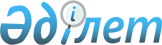 Об определении центрального компетентного органа и компетентных органов Республики Казахстан по Соглашению о сотрудничестве государств-участников Содружества Независимых Государств в борьбе с хищениями автотранспортных средств и обеспечении их возвратаПостановление Правительства Республики Казахстан от 2 мая 2018 года № 231.
      В соответствии с пунктом 2 статьи 3 Соглашения о сотрудничестве государств-участников Содружества Независимых Государств в борьбе с хищениями автотранспортных средств и обеспечении их возврата, совершенного в Москве 25 ноября 2005 года (далее – Соглашение), Правительство Республики Казахстан ПОСТАНОВЛЯЕТ:
      1. Определить от Республики Казахстан по Соглашению:
      центральным компетентным органом – Министерство внутренних дел Республики Казахстан;
      компетентными органами – Министерство внутренних дел Республики Казахстан, Генеральную прокуратуру Республики Казахстан (по согласованию), Агентство Республики Казахстан по противодействию коррупции (Антикоррупционную службу) (по согласованию), Службу экономических расследований Агентства Республики Казахстан по финансовому мониторингу.
      Сноска. Пункт 1 с изменениями, внесенными постановлениями Правительства РК от 03.04.2019 № 154 (вводится в действие по истечении десяти календарных дней после дня его первого официального опубликования); от 13.12.2019 № 925; от 26.02.2021 № 98 (вводится в действие по истечении десяти календарных дней после дня его первого официального опубликования).


      2. Министерству иностранных дел Республики Казахстан уведомить Исполнительный комитет Содружества Независимых Государств о принятом решении.
      3. Настоящее постановление вводится в действие со дня его подписания.
					© 2012. РГП на ПХВ «Институт законодательства и правовой информации Республики Казахстан» Министерства юстиции Республики Казахстан
				
      Премьер-Министр
Республики Казахстан 

Б. Сагинтаев
